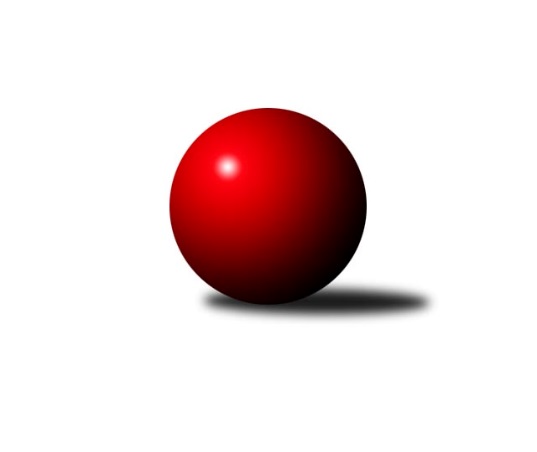 Č.9Ročník 2013/2014	15.8.2024 Meziokresní přebor-Bruntál, Opava 2013/2014Statistika 9. kolaTabulka družstev:		družstvo	záp	výh	rem	proh	skore	sety	průměr	body	plné	dorážka	chyby	1.	TJ Kovohutě Břidličná ˝C˝	8	7	0	1	54 : 26 	(33.0 : 31.0)	1503	14	1077	427	37.9	2.	RSKK Raciborz	9	6	0	3	58 : 32 	(42.0 : 30.0)	1519	12	1074	445	34	3.	TJ Horní Benešov ˝F˝	8	6	0	2	46 : 34 	(37.0 : 27.0)	1550	12	1099	451	36.6	4.	TJ Horní Benešov ˝E˝	8	5	0	3	46 : 34 	(36.5 : 27.5)	1606	10	1130	477	30.4	5.	TJ Jiskra Rýmařov ˝C˝	8	4	0	4	48 : 32 	(40.5 : 23.5)	1572	8	1100	472	34.5	6.	KK PEPINO Bruntál ˝B˝	9	4	0	5	44 : 46 	(37.5 : 34.5)	1535	8	1088	447	42.2	7.	TJ Opava ˝D˝	9	3	0	6	42 : 48 	(35.0 : 37.0)	1540	6	1104	437	44.2	8.	KK Minerva Opava ˝C˝	9	2	0	7	26 : 64 	(24.5 : 47.5)	1443	4	1043	399	47.4	9.	TJ Sokol Chvalíkovice ˝B˝	8	1	0	7	16 : 64 	(18.0 : 46.0)	1391	2	1005	385	56Tabulka doma:		družstvo	záp	výh	rem	proh	skore	sety	průměr	body	maximum	minimum	1.	RSKK Raciborz	6	5	0	1	40 : 20 	(29.0 : 19.0)	1552	10	1630	1471	2.	TJ Horní Benešov ˝E˝	4	4	0	0	32 : 8 	(22.0 : 10.0)	1668	8	1760	1583	3.	TJ Horní Benešov ˝F˝	4	4	0	0	32 : 8 	(23.0 : 9.0)	1644	8	1683	1562	4.	TJ Kovohutě Břidličná ˝C˝	5	4	0	1	34 : 16 	(20.0 : 20.0)	1555	8	1606	1512	5.	TJ Jiskra Rýmařov ˝C˝	3	3	0	0	24 : 6 	(18.5 : 5.5)	1646	6	1673	1596	6.	KK PEPINO Bruntál ˝B˝	4	3	0	1	28 : 12 	(21.5 : 10.5)	1444	6	1467	1416	7.	TJ Opava ˝D˝	5	3	0	2	30 : 20 	(23.5 : 16.5)	1561	6	1610	1498	8.	KK Minerva Opava ˝C˝	3	1	0	2	10 : 20 	(9.0 : 15.0)	1584	2	1627	1550	9.	TJ Sokol Chvalíkovice ˝B˝	4	1	0	3	10 : 30 	(11.0 : 21.0)	1410	2	1483	1322Tabulka venku:		družstvo	záp	výh	rem	proh	skore	sety	průměr	body	maximum	minimum	1.	TJ Kovohutě Břidličná ˝C˝	3	3	0	0	20 : 10 	(13.0 : 11.0)	1486	6	1509	1457	2.	TJ Horní Benešov ˝F˝	4	2	0	2	14 : 26 	(14.0 : 18.0)	1542	4	1605	1484	3.	RSKK Raciborz	3	1	0	2	18 : 12 	(13.0 : 11.0)	1508	2	1571	1451	4.	TJ Jiskra Rýmařov ˝C˝	5	1	0	4	24 : 26 	(22.0 : 18.0)	1557	2	1671	1474	5.	TJ Horní Benešov ˝E˝	4	1	0	3	14 : 26 	(14.5 : 17.5)	1591	2	1631	1556	6.	KK PEPINO Bruntál ˝B˝	5	1	0	4	16 : 34 	(16.0 : 24.0)	1558	2	1668	1429	7.	KK Minerva Opava ˝C˝	6	1	0	5	16 : 44 	(15.5 : 32.5)	1419	2	1533	1244	8.	TJ Opava ˝D˝	4	0	0	4	12 : 28 	(11.5 : 20.5)	1535	0	1587	1486	9.	TJ Sokol Chvalíkovice ˝B˝	4	0	0	4	6 : 34 	(7.0 : 25.0)	1384	0	1507	1275Tabulka podzimní části:		družstvo	záp	výh	rem	proh	skore	sety	průměr	body	doma	venku	1.	TJ Kovohutě Břidličná ˝C˝	8	7	0	1	54 : 26 	(33.0 : 31.0)	1503	14 	4 	0 	1 	3 	0 	0	2.	TJ Horní Benešov ˝F˝	8	6	0	2	46 : 34 	(37.0 : 27.0)	1550	12 	4 	0 	0 	2 	0 	2	3.	RSKK Raciborz	8	5	0	3	50 : 30 	(37.0 : 27.0)	1523	10 	4 	0 	1 	1 	0 	2	4.	TJ Horní Benešov ˝E˝	8	5	0	3	46 : 34 	(36.5 : 27.5)	1606	10 	4 	0 	0 	1 	0 	3	5.	TJ Jiskra Rýmařov ˝C˝	8	4	0	4	48 : 32 	(40.5 : 23.5)	1572	8 	3 	0 	0 	1 	0 	4	6.	KK PEPINO Bruntál ˝B˝	8	4	0	4	42 : 38 	(34.5 : 29.5)	1561	8 	3 	0 	1 	1 	0 	3	7.	TJ Opava ˝D˝	8	2	0	6	32 : 48 	(28.5 : 35.5)	1542	4 	2 	0 	2 	0 	0 	4	8.	KK Minerva Opava ˝C˝	8	2	0	6	26 : 54 	(23.0 : 41.0)	1451	4 	1 	0 	2 	1 	0 	4	9.	TJ Sokol Chvalíkovice ˝B˝	8	1	0	7	16 : 64 	(18.0 : 46.0)	1391	2 	1 	0 	3 	0 	0 	4Tabulka jarní části:		družstvo	záp	výh	rem	proh	skore	sety	průměr	body	doma	venku	1.	TJ Opava ˝D˝	1	1	0	0	10 : 0 	(6.5 : 1.5)	1532	2 	1 	0 	0 	0 	0 	0 	2.	RSKK Raciborz	1	1	0	0	8 : 2 	(5.0 : 3.0)	1471	2 	1 	0 	0 	0 	0 	0 	3.	TJ Horní Benešov ˝F˝	0	0	0	0	0 : 0 	(0.0 : 0.0)	0	0 	0 	0 	0 	0 	0 	0 	4.	TJ Kovohutě Břidličná ˝C˝	0	0	0	0	0 : 0 	(0.0 : 0.0)	0	0 	0 	0 	0 	0 	0 	0 	5.	TJ Jiskra Rýmařov ˝C˝	0	0	0	0	0 : 0 	(0.0 : 0.0)	0	0 	0 	0 	0 	0 	0 	0 	6.	TJ Sokol Chvalíkovice ˝B˝	0	0	0	0	0 : 0 	(0.0 : 0.0)	0	0 	0 	0 	0 	0 	0 	0 	7.	TJ Horní Benešov ˝E˝	0	0	0	0	0 : 0 	(0.0 : 0.0)	0	0 	0 	0 	0 	0 	0 	0 	8.	KK PEPINO Bruntál ˝B˝	1	0	0	1	2 : 8 	(3.0 : 5.0)	1429	0 	0 	0 	0 	0 	0 	1 	9.	KK Minerva Opava ˝C˝	1	0	0	1	0 : 10 	(1.5 : 6.5)	1395	0 	0 	0 	0 	0 	0 	1 Zisk bodů pro družstvo:		jméno hráče	družstvo	body	zápasy	v %	dílčí body	sety	v %	1.	Mariusz Gierczak 	RSKK Raciborz 	18	/	9	(100%)		/		(%)	2.	Pavel Přikryl 	TJ Jiskra Rýmařov ˝C˝ 	16	/	8	(100%)		/		(%)	3.	Ota Pidima 	TJ Kovohutě Břidličná ˝C˝ 	16	/	8	(100%)		/		(%)	4.	Jaroslav Zelinka 	TJ Kovohutě Břidličná ˝C˝ 	14	/	7	(100%)		/		(%)	5.	Miroslav Langer 	TJ Jiskra Rýmařov ˝C˝ 	14	/	8	(88%)		/		(%)	6.	Miloslav Petrů 	TJ Horní Benešov ˝E˝ 	12	/	7	(86%)		/		(%)	7.	Josef Novotný 	KK PEPINO Bruntál ˝B˝ 	12	/	9	(67%)		/		(%)	8.	Jan Strnadel 	KK Minerva Opava ˝C˝ 	10	/	5	(100%)		/		(%)	9.	Petr Dankovič ml. 	TJ Horní Benešov ˝F˝ 	10	/	8	(63%)		/		(%)	10.	Martin Kaduk 	KK PEPINO Bruntál ˝B˝ 	10	/	9	(56%)		/		(%)	11.	Anna Dosedělová 	TJ Kovohutě Břidličná ˝C˝ 	8	/	6	(67%)		/		(%)	12.	Zdeněk Žanda 	TJ Horní Benešov ˝F˝ 	8	/	7	(57%)		/		(%)	13.	Roman Swaczyna 	TJ Horní Benešov ˝E˝ 	8	/	7	(57%)		/		(%)	14.	Miroslav Petřek st.	TJ Horní Benešov ˝F˝ 	8	/	8	(50%)		/		(%)	15.	Jana Martiníková 	TJ Horní Benešov ˝E˝ 	8	/	8	(50%)		/		(%)	16.	Petr Kozák 	TJ Horní Benešov ˝E˝ 	8	/	8	(50%)		/		(%)	17.	Pavla Hendrychová 	TJ Horní Benešov ˝F˝ 	8	/	8	(50%)		/		(%)	18.	Vladislav Kobelár 	TJ Opava ˝D˝ 	8	/	8	(50%)		/		(%)	19.	Josef Klapetek 	TJ Opava ˝D˝ 	6	/	3	(100%)		/		(%)	20.	Krzysztof Wróblewski 	RSKK Raciborz 	6	/	4	(75%)		/		(%)	21.	Dalibor Krejčiřík 	TJ Sokol Chvalíkovice ˝B˝ 	6	/	5	(60%)		/		(%)	22.	Pavel Švan 	TJ Jiskra Rýmařov ˝C˝ 	6	/	8	(38%)		/		(%)	23.	Oldřich Tomečka 	KK Minerva Opava ˝C˝ 	6	/	8	(38%)		/		(%)	24.	Marek Prusicki 	RSKK Raciborz 	6	/	8	(38%)		/		(%)	25.	Cezary Koczorski 	RSKK Raciborz 	4	/	2	(100%)		/		(%)	26.	Milan Franer 	TJ Opava ˝D˝ 	4	/	3	(67%)		/		(%)	27.	Dominik Chovanec 	KK Minerva Opava ˝C˝ 	4	/	3	(67%)		/		(%)	28.	Vladimír Klein 	TJ Opava ˝D˝ 	4	/	3	(67%)		/		(%)	29.	Dariusz Jaszewski 	RSKK Raciborz 	4	/	4	(50%)		/		(%)	30.	Artur Tokarski 	RSKK Raciborz 	4	/	5	(40%)		/		(%)	31.	Karel Michalka 	TJ Opava ˝D˝ 	4	/	5	(40%)		/		(%)	32.	Přemysl Janalík 	KK PEPINO Bruntál ˝B˝ 	4	/	7	(29%)		/		(%)	33.	Otto Mückstein 	TJ Sokol Chvalíkovice ˝B˝ 	4	/	8	(25%)		/		(%)	34.	Vilibald Marker 	TJ Opava ˝D˝ 	4	/	8	(25%)		/		(%)	35.	Stanislav Lichnovský 	TJ Jiskra Rýmařov ˝C˝ 	4	/	8	(25%)		/		(%)	36.	Jan Mlčák 	KK PEPINO Bruntál ˝B˝ 	4	/	9	(22%)		/		(%)	37.	Ladislav Podhorský 	KK PEPINO Bruntál ˝B˝ 	2	/	1	(100%)		/		(%)	38.	Tomáš Volman 	TJ Opava ˝D˝ 	2	/	1	(100%)		/		(%)	39.	Pavel Jašek 	TJ Opava ˝D˝ 	2	/	1	(100%)		/		(%)	40.	Martin Chalupa 	KK Minerva Opava ˝C˝ 	2	/	1	(100%)		/		(%)	41.	Kateřina Staňková 	TJ Opava ˝D˝ 	2	/	1	(100%)		/		(%)	42.	Sabina Trulejová 	TJ Sokol Chvalíkovice ˝B˝ 	2	/	1	(100%)		/		(%)	43.	Josef Příhoda 	KK PEPINO Bruntál ˝B˝ 	2	/	1	(100%)		/		(%)	44.	František Habrman 	TJ Kovohutě Břidličná ˝C˝ 	2	/	1	(100%)		/		(%)	45.	Leoš Řepka ml. 	TJ Kovohutě Břidličná ˝C˝ 	2	/	2	(50%)		/		(%)	46.	Lubomír Khýr 	TJ Kovohutě Břidličná ˝C˝ 	2	/	4	(25%)		/		(%)	47.	Ryszard Grygiel 	RSKK Raciborz 	2	/	4	(25%)		/		(%)	48.	Antonín Hendrych 	TJ Sokol Chvalíkovice ˝B˝ 	2	/	5	(20%)		/		(%)	49.	David Břoušek 	TJ Horní Benešov ˝F˝ 	0	/	1	(0%)		/		(%)	50.	Jiří Novák 	TJ Opava ˝D˝ 	0	/	1	(0%)		/		(%)	51.	Filip Jahn 	TJ Opava ˝D˝ 	0	/	1	(0%)		/		(%)	52.	Markéta Jašková 	TJ Opava ˝D˝ 	0	/	1	(0%)		/		(%)	53.	Radek Fischer 	KK Minerva Opava ˝C˝ 	0	/	1	(0%)		/		(%)	54.	David Schiedek 	TJ Horní Benešov ˝E˝ 	0	/	2	(0%)		/		(%)	55.	Vlastimil Trulej 	TJ Sokol Chvalíkovice ˝B˝ 	0	/	2	(0%)		/		(%)	56.	Dominik Havlíček 	TJ Sokol Chvalíkovice ˝B˝ 	0	/	4	(0%)		/		(%)	57.	Josef Kočař 	TJ Kovohutě Břidličná ˝C˝ 	0	/	4	(0%)		/		(%)	58.	Stanislav Troják 	KK Minerva Opava ˝C˝ 	0	/	5	(0%)		/		(%)	59.	Lenka Hrnčířová 	KK Minerva Opava ˝C˝ 	0	/	6	(0%)		/		(%)	60.	Lubomír Bičík 	KK Minerva Opava ˝C˝ 	0	/	7	(0%)		/		(%)	61.	Nikolas Trupl 	TJ Sokol Chvalíkovice ˝B˝ 	0	/	7	(0%)		/		(%)Průměry na kuželnách:		kuželna	průměr	plné	dorážka	chyby	výkon na hráče	1.	Minerva Opava, 1-2	1602	1124	478	34.7	(400.7)	2.	 Horní Benešov, 1-4	1600	1127	473	40.4	(400.1)	3.	KK Jiskra Rýmařov, 1-4	1593	1124	468	34.7	(398.3)	4.	TJ Opava, 1-4	1561	1103	457	40.4	(390.3)	5.	RSKK Raciborz, 1-4	1542	1093	448	35.6	(385.6)	6.	TJ Kovohutě Břidličná, 1-2	1535	1085	449	36.2	(383.8)	7.	TJ Sokol Chvalíkovice, 1-2	1442	1038	404	47.6	(360.6)	8.	KK Pepino Bruntál, 1-2	1400	1013	387	48.4	(350.1)Nejlepší výkony na kuželnách:Minerva Opava, 1-2TJ Jiskra Rýmařov ˝C˝	1671	6. kolo	Pavel Přikryl 	TJ Jiskra Rýmařov ˝C˝	460	6. koloTJ Horní Benešov ˝E˝	1631	4. kolo	Miroslav Langer 	TJ Jiskra Rýmařov ˝C˝	434	6. koloKK Minerva Opava ˝C˝	1627	4. kolo	Jan Strnadel 	KK Minerva Opava ˝C˝	430	4. koloKK Minerva Opava ˝C˝	1576	2. kolo	Jan Strnadel 	KK Minerva Opava ˝C˝	418	2. koloTJ Opava ˝D˝	1561	2. kolo	Petr Kozák 	TJ Horní Benešov ˝E˝	416	4. koloKK Minerva Opava ˝C˝	1550	6. kolo	Miloslav Petrů 	TJ Horní Benešov ˝E˝	413	4. kolo		. kolo	Oldřich Tomečka 	KK Minerva Opava ˝C˝	412	6. kolo		. kolo	Dominik Chovanec 	KK Minerva Opava ˝C˝	406	2. kolo		. kolo	Oldřich Tomečka 	KK Minerva Opava ˝C˝	403	4. kolo		. kolo	Roman Swaczyna 	TJ Horní Benešov ˝E˝	402	4. kolo Horní Benešov, 1-4TJ Horní Benešov ˝E˝	1760	9. kolo	Petr Kozák 	TJ Horní Benešov ˝E˝	495	7. koloTJ Horní Benešov ˝F˝	1683	8. kolo	Petr Kozák 	TJ Horní Benešov ˝E˝	470	9. koloTJ Horní Benešov ˝E˝	1682	3. kolo	Miloslav Petrů 	TJ Horní Benešov ˝E˝	458	3. koloTJ Horní Benešov ˝F˝	1678	6. kolo	Petr Dankovič ml. 	TJ Horní Benešov ˝F˝	454	4. koloKK PEPINO Bruntál ˝B˝	1668	3. kolo	Miloslav Petrů 	TJ Horní Benešov ˝E˝	454	9. koloTJ Horní Benešov ˝F˝	1652	4. kolo	Petr Kozák 	TJ Horní Benešov ˝E˝	453	1. koloTJ Horní Benešov ˝E˝	1645	7. kolo	Josef Novotný 	KK PEPINO Bruntál ˝B˝	447	3. koloTJ Jiskra Rýmařov ˝C˝	1636	4. kolo	Jan Mlčák 	KK PEPINO Bruntál ˝B˝	439	3. koloTJ Horní Benešov ˝F˝	1605	9. kolo	Josef Klapetek 	TJ Opava ˝D˝	437	7. koloTJ Opava ˝D˝	1587	7. kolo	Pavla Hendrychová 	TJ Horní Benešov ˝F˝	436	9. koloKK Jiskra Rýmařov, 1-4TJ Jiskra Rýmařov ˝C˝	1673	5. kolo	Pavel Přikryl 	TJ Jiskra Rýmařov ˝C˝	446	5. koloTJ Jiskra Rýmařov ˝C˝	1668	2. kolo	Pavel Švan 	TJ Jiskra Rýmařov ˝C˝	442	2. koloTJ Jiskra Rýmařov ˝C˝	1596	9. kolo	Miroslav Langer 	TJ Jiskra Rýmařov ˝C˝	435	5. koloKK PEPINO Bruntál ˝B˝	1560	5. kolo	Miroslav Langer 	TJ Jiskra Rýmařov ˝C˝	435	2. koloTJ Horní Benešov ˝E˝	1556	2. kolo	Jan Mlčák 	KK PEPINO Bruntál ˝B˝	421	5. koloTJ Opava ˝D˝	1506	9. kolo	Petr Kozák 	TJ Horní Benešov ˝E˝	418	2. kolo		. kolo	Vladislav Kobelár 	TJ Opava ˝D˝	416	9. kolo		. kolo	Pavel Švan 	TJ Jiskra Rýmařov ˝C˝	415	5. kolo		. kolo	Miroslav Langer 	TJ Jiskra Rýmařov ˝C˝	413	9. kolo		. kolo	Pavel Přikryl 	TJ Jiskra Rýmařov ˝C˝	411	9. koloTJ Opava, 1-4KK PEPINO Bruntál ˝B˝	1631	1. kolo	Kateřina Staňková 	TJ Opava ˝D˝	466	1. koloTJ Opava ˝D˝	1610	1. kolo	Mariusz Gierczak 	RSKK Raciborz	436	6. koloTJ Opava ˝D˝	1587	6. kolo	Martin Kaduk 	KK PEPINO Bruntál ˝B˝	423	1. koloTJ Opava ˝D˝	1578	8. kolo	Vladislav Kobelár 	TJ Opava ˝D˝	420	6. koloRSKK Raciborz	1571	6. kolo	Karel Michalka 	TJ Opava ˝D˝	417	8. koloTJ Horní Benešov ˝F˝	1552	5. kolo	Jan Mlčák 	KK PEPINO Bruntál ˝B˝	411	1. koloTJ Opava ˝D˝	1498	5. kolo	Milan Franer 	TJ Opava ˝D˝	409	5. koloTJ Sokol Chvalíkovice ˝B˝	1461	8. kolo	Josef Novotný 	KK PEPINO Bruntál ˝B˝	406	1. kolo		. kolo	Vladimír Klein 	TJ Opava ˝D˝	404	8. kolo		. kolo	Dariusz Jaszewski 	RSKK Raciborz	404	6. koloRSKK Raciborz, 1-4RSKK Raciborz	1630	8. kolo	Mariusz Gierczak 	RSKK Raciborz	431	3. koloRSKK Raciborz	1598	3. kolo	Pavel Přikryl 	TJ Jiskra Rýmařov ˝C˝	428	1. koloTJ Horní Benešov ˝E˝	1596	8. kolo	Krzysztof Wróblewski 	RSKK Raciborz	422	8. koloRSKK Raciborz	1560	7. kolo	Jana Martiníková 	TJ Horní Benešov ˝E˝	421	8. koloRSKK Raciborz	1556	1. kolo	Mariusz Gierczak 	RSKK Raciborz	419	7. koloKK Minerva Opava ˝C˝	1533	3. kolo	Ryszard Grygiel 	RSKK Raciborz	416	8. koloRSKK Raciborz	1499	5. kolo	Jan Strnadel 	KK Minerva Opava ˝C˝	415	3. koloTJ Kovohutě Břidličná ˝C˝	1493	5. kolo	Mariusz Gierczak 	RSKK Raciborz	412	5. koloTJ Horní Benešov ˝F˝	1484	7. kolo	Jaroslav Zelinka 	TJ Kovohutě Břidličná ˝C˝	410	5. koloTJ Jiskra Rýmařov ˝C˝	1474	1. kolo	Krzysztof Wróblewski 	RSKK Raciborz	409	3. koloTJ Kovohutě Břidličná, 1-2TJ Kovohutě Břidličná ˝C˝	1606	6. kolo	Ota Pidima 	TJ Kovohutě Břidličná ˝C˝	428	4. koloTJ Horní Benešov ˝E˝	1581	6. kolo	Jaroslav Zelinka 	TJ Kovohutě Břidličná ˝C˝	424	4. koloTJ Kovohutě Břidličná ˝C˝	1569	4. kolo	Ota Pidima 	TJ Kovohutě Břidličná ˝C˝	422	6. koloTJ Kovohutě Břidličná ˝C˝	1563	8. kolo	Jaroslav Zelinka 	TJ Kovohutě Břidličná ˝C˝	420	6. koloTJ Horní Benešov ˝F˝	1528	3. kolo	Ota Pidima 	TJ Kovohutě Břidličná ˝C˝	416	8. koloTJ Jiskra Rýmařov ˝C˝	1525	8. kolo	Ota Pidima 	TJ Kovohutě Břidličná ˝C˝	408	1. koloTJ Kovohutě Břidličná ˝C˝	1524	1. kolo	Roman Swaczyna 	TJ Horní Benešov ˝E˝	406	6. koloTJ Kovohutě Břidličná ˝C˝	1512	3. kolo	Jaroslav Zelinka 	TJ Kovohutě Břidličná ˝C˝	404	8. koloTJ Opava ˝D˝	1486	4. kolo	Vladislav Kobelár 	TJ Opava ˝D˝	402	4. koloKK Minerva Opava ˝C˝	1456	1. kolo	Petr Kozák 	TJ Horní Benešov ˝E˝	400	6. koloTJ Sokol Chvalíkovice, 1-2TJ Kovohutě Břidličná ˝C˝	1509	7. kolo	Mariusz Gierczak 	RSKK Raciborz	410	9. koloRSKK Raciborz	1502	9. kolo	Jaroslav Zelinka 	TJ Kovohutě Břidličná ˝C˝	408	7. koloTJ Sokol Chvalíkovice ˝B˝	1483	3. kolo	Dalibor Krejčiřík 	TJ Sokol Chvalíkovice ˝B˝	403	7. koloTJ Jiskra Rýmařov ˝C˝	1480	3. kolo	Dalibor Krejčiřík 	TJ Sokol Chvalíkovice ˝B˝	395	3. koloTJ Sokol Chvalíkovice ˝B˝	1447	9. kolo	Pavel Přikryl 	TJ Jiskra Rýmařov ˝C˝	392	3. koloKK Minerva Opava ˝C˝	1409	5. kolo	Ota Pidima 	TJ Kovohutě Břidličná ˝C˝	389	7. koloTJ Sokol Chvalíkovice ˝B˝	1388	7. kolo	Antonín Hendrych 	TJ Sokol Chvalíkovice ˝B˝	389	9. koloTJ Sokol Chvalíkovice ˝B˝	1322	5. kolo	Cezary Koczorski 	RSKK Raciborz	387	9. kolo		. kolo	Otto Mückstein 	TJ Sokol Chvalíkovice ˝B˝	385	9. kolo		. kolo	Antonín Hendrych 	TJ Sokol Chvalíkovice ˝B˝	384	3. koloKK Pepino Bruntál, 1-2KK PEPINO Bruntál ˝B˝	1467	9. kolo	Artur Tokarski 	RSKK Raciborz	407	2. koloKK PEPINO Bruntál ˝B˝	1460	2. kolo	Josef Novotný 	KK PEPINO Bruntál ˝B˝	403	4. koloTJ Kovohutě Břidličná ˝C˝	1457	9. kolo	Mariusz Gierczak 	RSKK Raciborz	391	2. koloRSKK Raciborz	1451	2. kolo	Josef Novotný 	KK PEPINO Bruntál ˝B˝	384	9. koloKK PEPINO Bruntál ˝B˝	1434	4. kolo	Jan Mlčák 	KK PEPINO Bruntál ˝B˝	384	4. koloKK PEPINO Bruntál ˝B˝	1416	7. kolo	Josef Novotný 	KK PEPINO Bruntál ˝B˝	381	7. koloTJ Sokol Chvalíkovice ˝B˝	1275	4. kolo	Josef Novotný 	KK PEPINO Bruntál ˝B˝	380	2. koloKK Minerva Opava ˝C˝	1244	7. kolo	Antonín Hendrych 	TJ Sokol Chvalíkovice ˝B˝	376	4. kolo		. kolo	Jan Mlčák 	KK PEPINO Bruntál ˝B˝	374	2. kolo		. kolo	Jaroslav Zelinka 	TJ Kovohutě Břidličná ˝C˝	374	9. koloČetnost výsledků:	8.0 : 2.0	14x	6.0 : 4.0	9x	4.0 : 6.0	5x	2.0 : 8.0	3x	10.0 : 0.0	3x	0.0 : 10.0	2x